Праздник осени для малышей.«СКАЗКА О КАПЕЛЬКЕ»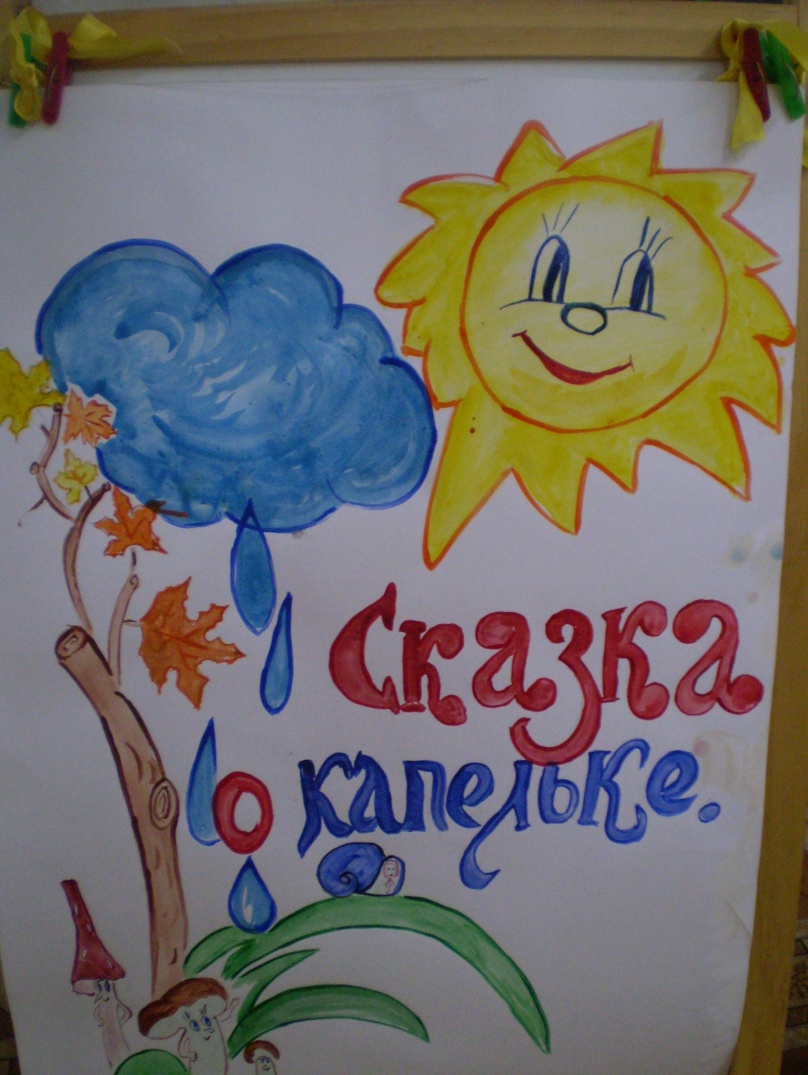 ЦЕЛЬ: познакомить детей с явлением природы - дождём.ОФОРМЛЕНИЕ: зал украшен синими лентами и шарами, капельками из синей бумаги.ХОД РАЗВЛЕЧЕНИЯ:Воспитатель:  Я хочу рассказать вам сказку о капельке. Рассаживайтесь удобнее на стулья и слушайте.   Жила была маленькая  водяная капелька, звали ее Капитошка.( звучит музыка появляется Капитошка).Капитошка: Здравствуйте, дети! Я- Капитошка- капелька. А вы знаете, как я капаю?Дети: Кап-кап-кап.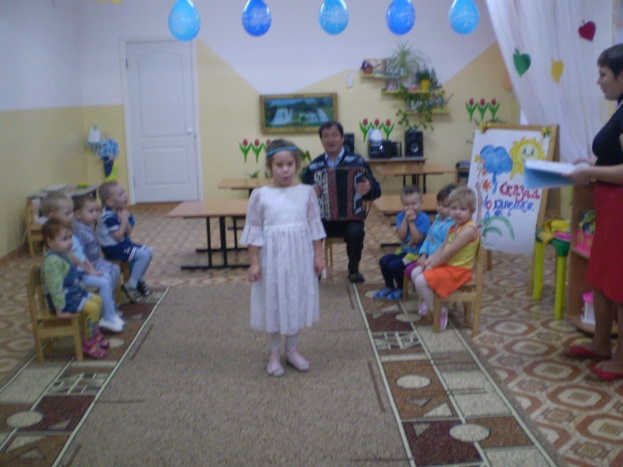 Капитошка: Правильно и дождик так капает. А вы знаете песенку про дождик?Воспитатель: Знаем Капитошка, знаем. И сейчас споём для тебя.(Дети исполняют песню «Дождик»)Кап!Кап! Кап!Кап!Кап!Кап!Кап!Кап!Дождик, дождик!Кап да кап!Мокрые дорожки.Нам нельзя идти гулять,Мы намочим ножки.Кап!Кап! Кап!Кап!Кап!Кап!Кап!Кап!Кап!Капитошка: Для чего нужна вода?(Дети отвечают)Воспитатель: Давайте, покажем, как мы умываемся.Вместе с воспитателем дети выполняют имитационные движения с проговариванием.Надо, надо нам помыться.Где тут чистая водица?Кран откроем с-с-с.Руки моем с-с-с.Щечки ,шейку мы потрёмИ водичкой обольём.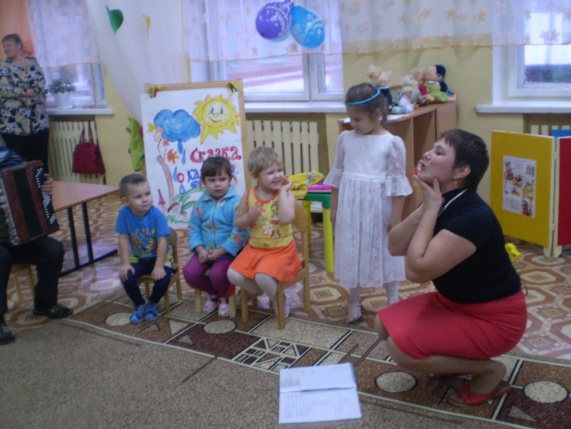 Капитошка: Какими чистыми вы стали! Теперь можно и поиграть!(Проводится игра «По кругу»)Воспитатель: Мы по кругу друг за другомБудем весело шагать.Что покажет КапитошкаТо и будем выполнять!Капитошка умывается, причёсывается, делает зарядку, играет в дудку.Дети повторяют.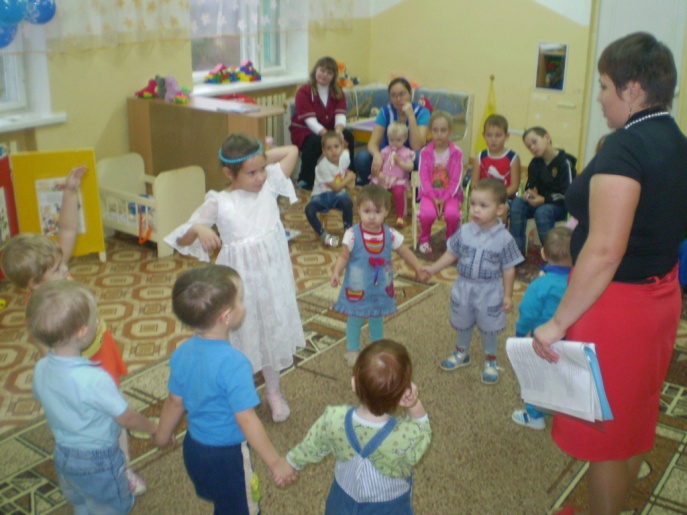 Капитошка: Молодцы.Воспитатель: Капитошка, а ты знаешь какое сейчас время года?Капитошка: Знаю, осень!Воспитатель: Да, ты права осень! А наши дети знают стихи об осени! Послушай их, пожалуйста!Стихи об осени.1 Осень, осень, погоди!И с дождями не спеши,Дай еще нам лета,Солнышка и света!2 Капризуля осень,С мокрыми глазамиПо дорожкам ходит В жёлтенькой панаме.3. Осень грустная пора,Вот и дождь идёт с утра,По стеклу дождинки Сбегают, как слезинки,Плачет осень, вот беда,Стала улица пуста,Теперь все ребятишкиЧитают дома книжки.Капитошка: Мне очень понравилось! А танцевать вы умеете?Воспитатель: Конечно, умеем и сейчас покажем.Дети исполняют «  Танец капелек».Кап-кап-кап, кап-кап-кап,Тучки собираются.(Дети собираются в круг и трясут руками)Кап-кап-кап, кап-кап-кап,Дождик начинается.(Кружатся)Вот на землю капельки,Капельки упали.(Присаживаются)Ручейки по земле Быстро побежали!(Бегут по кругу).Кап-кап-кап, кап-кап-кап,Дождик продолжается.И никак, и никак Дождик не кончается.(Бегают по всему залу)Капельки устали.Долго танцевали.( Присаживаются)Дождик, дождик перестань,Отдохнуть немного дай!(Грозят пальцем).Капитошка: Как хорошо вы танцуете! Спасибо вам за праздник!Угощает детей соком и уходит.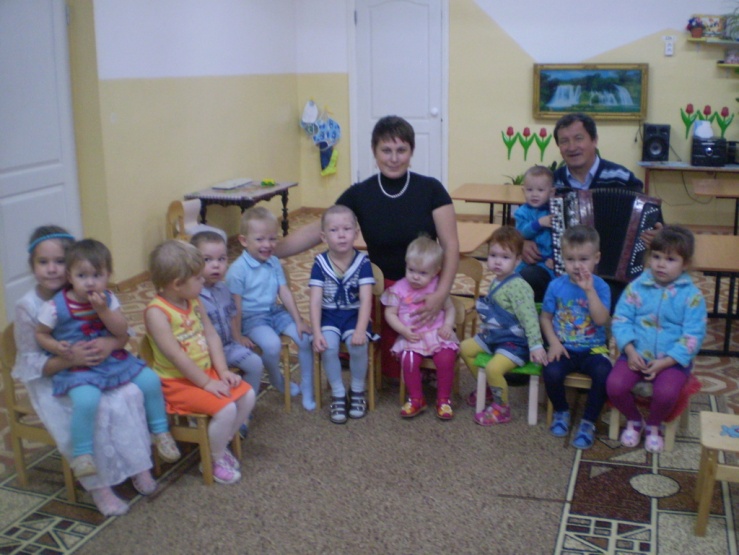 